Prot.nr. vedasi segnatura							                   Ampezzo, vedasi segnaturaAi Sigg. genitori degli alunni Classe         5 ^ Scuola PrimariaClassi1^-2^-3^                                                                                                                           Scuola Secondaria di 1°gradoOGGETTO: Fornitura libri di testo in comodato ANNO SCOLASTICO 2023/2024Anche per l’A.S. 2023/2024 questo Istituto aderisce all’istituzione del servizio del prestito gratuito dei libri di testo agli alunni che frequenteranno la classe PRIMA, SECONDA e TERZA della Scuola Secondaria di1° Grado, ai sensi dell’art.5 della L.R.26.01.2004 n.1.Questo Istituto, grazie al finanziamento Regionale, è in grado di acquistare parte dei testi adottati per il prossimo anno scolastico per poi concederli in comodato d’uso, a richiesta del genitore esercente la patria potestà, dietro versamento di una quota a titolo di cauzione.Per ulteriori specifiche riguardanti la fornitura dei testi e le relative regole di erogazione del servizio si rimanda al regolamento.Gli elenchi dei libri di testo adottati per l’A.S. 2023/2024 sono stati pubblicati sul sito web http://www.icvaltagliamento.edu.it dove sono indicati i testi che si potranno ricevere in comodato.La richiesta di adesione, che costituisce impegno formale al ritiro dei testi in comodato, o non adesione deve essere restituita in segreteria tramite il coordinatore di sede/classe.IL DIRIGENTE SCOLASTICOMaria VainoDocumento informatico firmato digitalmenteAi sensi del D.Lgs82/2005art.20 ess.mm.ii.e norme collegate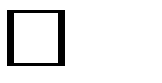 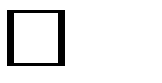 Restituire al Coordinatore di classe entro il 15.09.2023Il/la sottoscritto/a	genitore dell’alunno/a		iscritto/a per l’anno scolastico 2023/24 alla classe 	   della scuola secondaria di1°grado di_________________________, presa visione della circolare con oggetto “Fornitura libri di testo in comodato ANNO SCOLASTICO2023/2024.”ADERISCE ALL’INIZIATIVA COMODATO D’USO – FINANZIAMENTO REGIONALESINOData		                                                                          firma dei genitori